Движение воспитанников за март с 01.04.2024 по 30.04.2024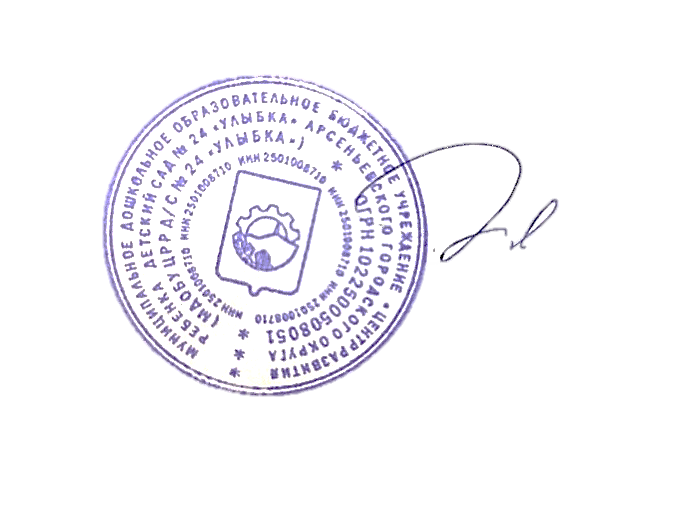 Заведующий МДОБУ ЦРР д/с № 24 «Улыбка»                  	                  С.А. ШвецДата приказаРеквизиты приказаВозрастная группаКол-во детей в группе01.04.202444-АСтаршая1201.04.202444-АПервая младшая901.04.202444-АПервая младшая3